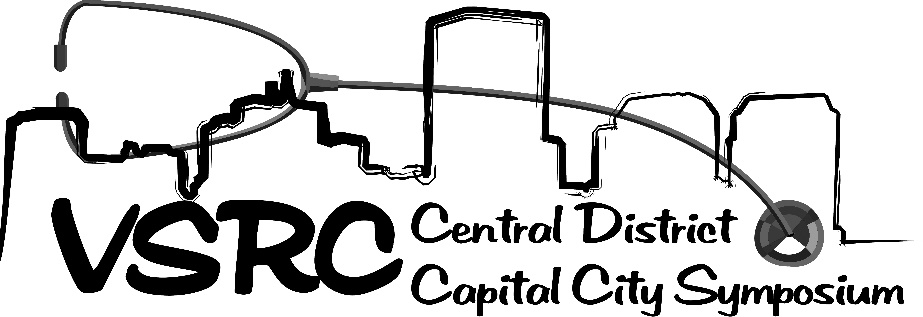 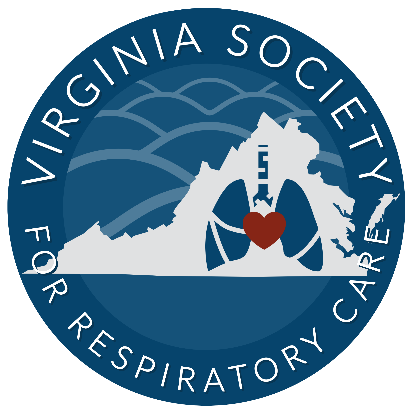 Vendor BrochureSaturday, March 18, 2023Colleagues:  Join us for the one-day conference on respiratory care topics sponsored by the Virginia Society for Respiratory Care Central District which:is targeted to respiratory therapists and decision makershas historically been attended by over 100 participants (2010-19)  will have an application made to the American Association for Respiratory Care (AARC) for 6 continuing respiratory care education (CRCE) hours.General Information and Fees:Saturday, March 18, 2023Reynolds Community College, Parham Road Campus, Lipman Auditorium1651 East Parham Road, Richmond, VA  23228Fees:Vendor exhibit booth (6 ft. table):  $200.00Breakfast Sponsorship:  $100.00Lunch Sponsorship:  $100.00For meal sponsorships, signage will be placed on the food and beverage tables with the sponsoring company name(s) and acknowledgement will be included in the announcements and on agenda. Registration online at https://www.vsrc.org/conference-registration/capital-city-symposium-vendor-sponsorship/ Payment may be made credit, debit, or by check.Check may be made payable to “The Virginia Society for Respiratory Care” and mailed to:VSRC Treasurer Daniel Gochenour977 Seminole Trail, PMB 327, Charlottesville, Va 22901Exhibit Hours, Setup and Breakdown:Exhibit Set-up:  Saturday March 18th, 6:30am and breakdown to be completed by 6:00pm.  Exhibit area will be open from 7:30am to 5:00pm, and participants will be encouraged to visit exhibits:7:30-8:30am	during registration and continental breakfast10:30-11:00am	during break12:00-1:15pm	during lunch2:15 – 2:30pm	during breakDirections and Parking:1651 East Parham Road, Richmond, VA  23228Massey Technology Center building, Lipman AuditoriumPark in the general parking lot and bring supplies into building.  There is a sidewalk ramp to the left of the Massey Technology Center entrance.  The Lipman auditorium and the symposium exhibit area are immediately inside the main entrance doors on the ground floor.Exhibit booth includes one 6-foot table, two chairs. This price covers admission to exhibit area, all lectures, food, and beverages.  The booth fee covers 2 vendor badges with each table and one additional badge may be purchased for $100.LiabilitiesExhibitor agrees to indemnify the VSRC against and hold it free from any and all claims arising from loss or damage to Exhibitor’s property whatsoever cause occasioned, and wheresoever’s such property is located during the period in which VSRC occupies the Reynolds Community College property, except for such injury or loss as may be proximately caused by willful and malicious misconduct on the part of any conference committee member of the VSRC. Exhibitor agrees to indemnify the VSRC and the Reynolds Community College from and against any and all claims, losses or damages to persons or propertyAdmissionsAll persons visiting the exhibit area will be admitted according to the rules and regulations of the exhibit as issued or amended by the authorized representatives for the VSRC.Objectionable Material and ActivitiesAuthorized representatives of the VSRC reserve the right to request modification of any questionable exhibit. Flammable substances are subject to local fire code. It is the responsibility of each company to appropriately transport booth equipment at its own expense.AgreementBy purchasing this booth, the exhibitor agrees to abide by these rules and regulations and the decisions of the VSRC. Failure to abide by these rules may result in expulsion from the planned event and future VSRC events.Registration ProcessAll vendor registration will be handled online through the website www.vsrc.org or https://www.vsrc.org/conference-registration/capital-city-symposium-vendor-sponsorship/ Processing of Fees:During the registration process you will be asked to provide payment via credit card or check.   Payment may be made via credit, debit or by check.  Check may be made payable to “The Virginia Society for Respiratory Care” and mailed to:VSRC Treasurer Daniel Gochenour977 Seminole Trail, PMB 327, Charlottesville, Va 22901Tax ID# is available upon request from the VSRC Treasurer at dugocheno@gmail.comPayment and CancellationsPayment is expected prior to the conference date. In the event of a cancellation by the exhibitor, the VSRC has the right to retain booth fees if a cancellation is received less than 7 days prior to the scheduled event. The VSRC also has the right to rent the vacated space to another vendor once a cancellation is confirmed between the requesting vendor and an identified VSRC vendor coordinator.SecurityThe VSRC nor Reynolds Community College, assume responsibility for the loss of, or damage to, exhibitors’ property. Exhibitors are encouraged to take precautions to protect their own property and to arrange for appropriate insurance against loss.Continuing Education CreditVendor representatives who are registered as exhibitors may receive applicable continuing education credits for attending the education programs.Cancellation PolicyIt is policy of the VSRC that all cancellations must be submitted in writing, 1 week (7 calendar days) before the scheduled event to be eligible for a registration fee refund. Emergency Cancellations will be reviewed by the VSRC Executive Board of Directors and refund eligibility will be decided on a case-by-case basis.For additional information, contact: Ali Brown, Capital City Symposium Chairperson:  Asbmom@live.comVSRC Capital City Symposium SetupFloor Massey Library Technology Center2 chairs per table except at the 5 refreshments tables.	Restrooms	Registration